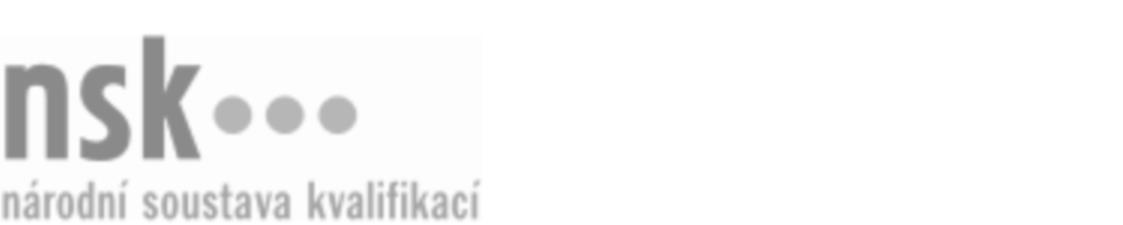 Autorizované osobyAutorizované osobyAutorizované osobyAutorizované osobyAutorizované osobyAutorizované osobyMechanik/mechanička přístrojů a strojů (kód: 23-032-H) Mechanik/mechanička přístrojů a strojů (kód: 23-032-H) Mechanik/mechanička přístrojů a strojů (kód: 23-032-H) Mechanik/mechanička přístrojů a strojů (kód: 23-032-H) Mechanik/mechanička přístrojů a strojů (kód: 23-032-H) Mechanik/mechanička přístrojů a strojů (kód: 23-032-H) Autorizující orgán:Ministerstvo průmyslu a obchoduMinisterstvo průmyslu a obchoduMinisterstvo průmyslu a obchoduMinisterstvo průmyslu a obchoduMinisterstvo průmyslu a obchoduMinisterstvo průmyslu a obchoduMinisterstvo průmyslu a obchoduMinisterstvo průmyslu a obchoduMinisterstvo průmyslu a obchoduMinisterstvo průmyslu a obchoduSkupina oborů:Strojírenství a strojírenská výroba (kód: 23)Strojírenství a strojírenská výroba (kód: 23)Strojírenství a strojírenská výroba (kód: 23)Strojírenství a strojírenská výroba (kód: 23)Strojírenství a strojírenská výroba (kód: 23)Povolání:Mechanik strojů a zařízeníMechanik strojů a zařízeníMechanik strojů a zařízeníMechanik strojů a zařízeníMechanik strojů a zařízeníMechanik strojů a zařízeníMechanik strojů a zařízeníMechanik strojů a zařízeníMechanik strojů a zařízeníMechanik strojů a zařízeníKvalifikační úroveň NSK - EQF:33333Platnost standarduPlatnost standarduPlatnost standarduPlatnost standarduPlatnost standarduPlatnost standarduStandard je platný od: 21.10.2022Standard je platný od: 21.10.2022Standard je platný od: 21.10.2022Standard je platný od: 21.10.2022Standard je platný od: 21.10.2022Standard je platný od: 21.10.2022Mechanik/mechanička přístrojů a strojů,  29.03.2024 9:24:06Mechanik/mechanička přístrojů a strojů,  29.03.2024 9:24:06Mechanik/mechanička přístrojů a strojů,  29.03.2024 9:24:06Mechanik/mechanička přístrojů a strojů,  29.03.2024 9:24:06Strana 1 z 2Autorizované osobyAutorizované osobyAutorizované osobyAutorizované osobyAutorizované osobyAutorizované osobyAutorizované osobyAutorizované osobyAutorizované osobyAutorizované osobyAutorizované osobyAutorizované osobyK této profesní kvalifikaci nejsou zatím přiřazeny žádné autorizované osoby.K této profesní kvalifikaci nejsou zatím přiřazeny žádné autorizované osoby.K této profesní kvalifikaci nejsou zatím přiřazeny žádné autorizované osoby.K této profesní kvalifikaci nejsou zatím přiřazeny žádné autorizované osoby.K této profesní kvalifikaci nejsou zatím přiřazeny žádné autorizované osoby.K této profesní kvalifikaci nejsou zatím přiřazeny žádné autorizované osoby.Mechanik/mechanička přístrojů a strojů,  29.03.2024 9:24:06Mechanik/mechanička přístrojů a strojů,  29.03.2024 9:24:06Mechanik/mechanička přístrojů a strojů,  29.03.2024 9:24:06Mechanik/mechanička přístrojů a strojů,  29.03.2024 9:24:06Strana 2 z 2